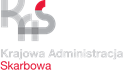 Karta UsługUlgi w spłacie zobowiązań podatkowychdla osób fizycznych nieprowadzącychdziałalności gospodarczejObowiązuje od1.09.2023 r.Co chcę załatwić?Uzyskać ulgę w spłacie zobowiązań podatkowych w formie odroczenia terminu  płatności, rozłożenia na raty lub umorzenia.Kogo dotyczy?Każdego klienta urzędu, który zamierza ubiegać się o ulgę. Wymagane dokumenty?Dowody dotyczące sytuacji finansowej wnioskodawcy np. zaświadczenie o zarobkach (wynagrodzenie za pracę, emerytura, renta itp.), kserokopie dowodów ponoszonych opłat (np. rachunki, faktury itp.), dokumenty potwierdzające okoliczności uzasadniające pozytywne rozpatrzenie wniosku.Jakie dokumenty muszę wypełnić?wniosek o udzielenie ulgi podatkowej wraz z uzasadnieniem: wniosek o odroczenie terminu płatności / rozłożenie na raty zapłaty/podatku; wniosek o odroczenie/ rozłożenie na raty/ zapłaty zaległości podatkowej wraz z odsetkami za zwłokę; wniosek o umorzenie zaległości podatkowej/ odsetek za zwłokę/ opłaty prolongacyjnej.oświadczenie– zeznanie o sytuacji finansowej i uzyskiwanych dochodach (stanie majątkowym) w związku z wnioskiem o udzielenie ulgi w spłacie zobowiązań podatkowych.Oświadczenia o nieruchomościach i prawach majątkowych, które mogą być przedmiotem hipoteki przymusowej i rzeczach ruchomych oraz zbywalnych prawach majątkowych, które mogą być przedmiotem zastawu skarbowego, na formularzu ORD – HZ (zgodnie z art. 39 § 1 ustawy Ordynacja podatkowa) Stronie przysługuje prawo do odmowy złożenia tego Oświadczenia.Wymagane opłaty ?BrakTermin złożenia dokumentów?W każdym czasie, gdy występuje taka potrzeba. W przypadku wniosku o umorzenie zaległości – po upływie terminu płatności podatku.Gdzie załatwić sprawę?Urząd Skarbowy w Człuchowie, ul. Jerzego z Dąbrowy 5e 77-300 CzłuchówSposób załatwienia sprawy?Wydanie decyzji rozstrzygającej sprawę.Jaki jest czas realizacji?W ciągu 2 miesięcy od dnia złożenia wniosku.Jak się odwołać?Wnieść odwołanie od decyzji w terminie 14 dni od daty jej doręczenia. Informacje dodatkoweSzczegółowe informacje w sprawie można uzyskać pod numerem telefonu  59 834 79 03.Akty prawneUstawa Ordynacja podatkowa.